      ПРАЗДНИК                 «   День смеха»         (внеклассное мероприятие).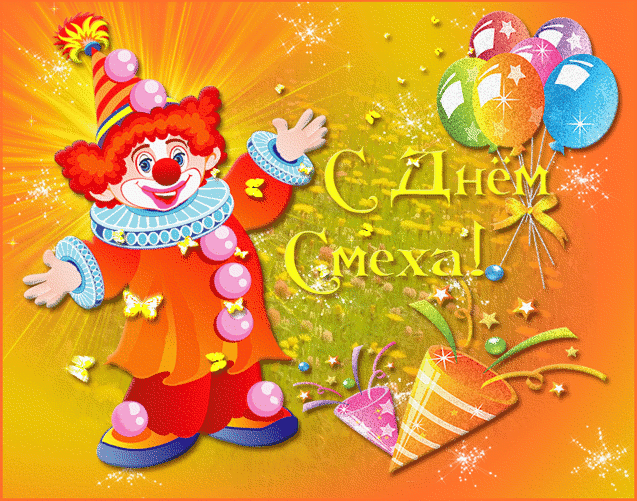 Джанаева С. А. , воспитатель ГКС(К)ОУ «специальная (коррекционная) общеобразовательная школа – интернат    г. Моздок».Цели: 1. Развивать творческие способности; воспитывать чувство юмора, умение веселиться;       2. Помочь детям в организации досуга.3. Укрепить дружеские отношения, создать веселую атмосферу.Ведущий: Ребята! Одна минута смеха прибавляет 5  лет жизни. У каждой шутки есть доля правды. Правду, хотя и уважают, но многие недолюбливают, вот тут и приходит на помощь юмор и сатира. Это анекдоты, басни, эпиграммы, частушки, пародии, комедии. Они высмеивают человеческие пороки: жадность, хвастовство, пьянство, чванливость. Шутка приносит радость.1 учащийся: моя любимая передача «Ералаш».2 учащийся: а мне нравится Клара Новикова.3 учащийся: я люблю серию анекдотов про Вовочку.4 учащийся: мне нравится Хазанов из «кулинарного техникума».Ведущий: юмор бессмертен. Его запрещали, за него преследовали, ссылали.Смейтесь на здоровье! В школьной жизни есть тоже много смешного.         О чем только не прочитали в школьных сочинениях:Наша мама часто сердится, но быстро удобряется.Дверь открылась, и она начала чихать от пыли.Из мешка торчали голова и хвост. Это был Вася.Он сидел возле палатки и деревянной ложкой ел миску.Самым любимым временем года у него были каникулы.Его ботинки были по уши в грязи.Оля съела бублик вместе с собакой, которая бежала впереди.Он взял нож и застрелился.Муму прижалась к стенке, когда подошла барыня и оскалила зубы.Сергей бросил палку в кота и, замяукав, скрылся в кустах. Из серии «О Вовочке»Вовочка! Ты неправильно решил задачу. Подумай хорошо. Марья Ивановна! Давайте вместе подумаем!Дети! Завтра вечером будет полное лунное затмение. Не пропустите, ровно в 20.00. Марья Ивановна! А по какой программе?Вовочка пришел к доктору и спрашивает: «Почему у меня ноги черные?» - А ты их мыть пытался? – А разве помогает?Дети! Не ковыряйте замочную скважину, а то попадете в глаз тете Нюре.Вовочка! Какие птицы тебе больше нравятся? – Жареные.Какое это время: я убираю, ты убираешь, он убирает? – Предпраздничное.Вовочка! Теперь ты понял, в чем твоя ошибка? – Да, я неправильно списал у Тани Ивановой.Учитель физкультуры: «Я хочу проверить, кто из вас самый ленивый. На счет 1.2.3 сделать три шага вперед.» все выполнили, только Вовочка остался на месте. Учитель: «Ты почему не выполнил?» Вовочка (зевая): «Охота была тащиться в такую даль».Что такое заповедники? – Это такие места, где звери отдыхают от людей.Это ты разрисовал парту? – Нет, не я, но я больше не буду.Вовочка! Ты почему опоздал на урок? – Марья Ивановна! Учиться никогда не поздно.Вовочка! Отойди от клетки с тиграми. – Не бойся, папа, я ему ничего не сделаю.Вчера мне дважды влетело от отца. Первый раз за то, что я показал ему дневник с двойками; во второй – когда он узнал, что это его старый дневник.Ведущий: а сейчас послушайте школьный (бестолковый) словарь.Ученица – спящая красавица.Ученик без шпаргалки – человек за бортом.Ученик со шпаргалкой – человек с ружьем.Дорога в школу – тернистая тропа.Дорога из школы – светлый путь.Директор школы – Иван Грозный.Сочинение на свободную тему – записки сумасшедшего.Точка в журнале – быть или не быть.Дежурный – без вины виноватый.Отец после родительского собрания – Фантомас разбушевался.Ученик, поднявший руку – вызываю огонь на себя.ЧастушкиПод мостом гуляет рыба,Плавниками шевелит.Саша «здравствуй» и «спасибо»Никому не говорит.Стас под краном руки мыл,А лицо помыть забыл.Увидал его Трезор,Закричал «Какой позор!».Ира с Сашей на урокеТараторят, как сороки.Стоит вызвать их доске,Замолчат, стоят в тоске.Реки Волга и ДунайГлавные в Европе.Ты теперь не забывайИ учи уроки.Говорит подруге Натка:«Не люблю я беспорядка!Если дома насорю, Сразу маме говорю».Тетя Нюра попросилаСлазить Витю на чердак.«Извините, тетя Нюра,Я вам вовсе не батрак».Мы пропели вам частушкиХорошо ли, плохи ли.А теперь мы вас попросим,Чтобы вы похлопали.Шедевры из Переделкина (Песенка про любовь)Где-то, в какой-то школе, там, где идет урокДумают все о воле, в классе ждут звонок.Спят на уроках дети и получают «два».Вместо шпаргалок пишут «Я люблю тебя».Припев: ля-ля, ля-ля, ля-ля, ля-ля,                вместо шпаргалок пишут «Я люблю тебя».Пишут они, стараясь, ручками скрепя,«Милая, дорогая, я люблю тебя.Чтобы не видел завуч, вместе с тобой уйдем,Класс мы пустой найдем.Припев.Будем вдвоем в том классеХимию учить,Чтобы нам на урокеДвойку не получить.Припев.А если ты не ответишьИ снова получишь «два»,Не огорчайся, Таня,Я люблю тебя.ЗагадкиКогда автомобиль едет, какое колесо не вертится? (запасное).Что можно увидеть с закрытыми глазами? (сон).Каких камней в море нет? (сухих).Я хожу, а он остается? (след).У меня есть, у тебя есть, у дуба в поле, у рыбы в море? (тень).32 молотят, один поворачивает (зубы, язык).Не сеют, не сажают, сами вырастают? (рога).В темном хлеву белые ягнята? (зубы).С одной стороны лес, с другой поле? (шуба).Пробил стенку, увидел серебро, пробил серебро, увидел золото? (яйцо).В воде родится, а воды боится (соль).Конь стальной, хвост льняной (иголка с ниткой).Два кольца, два конца, посредине гвоздик (ножницы).ИгрыБез помощи рук сесть на пол и встать.В одном углу постоять, в другом – поплясать, в третьем – поплакать,                    в четвертом – посмеяться.Попробуй перешагнуть ………Ловкая присядка………………Достань булавку………………Проворные метальщицы……..Два стула и веревочка………..